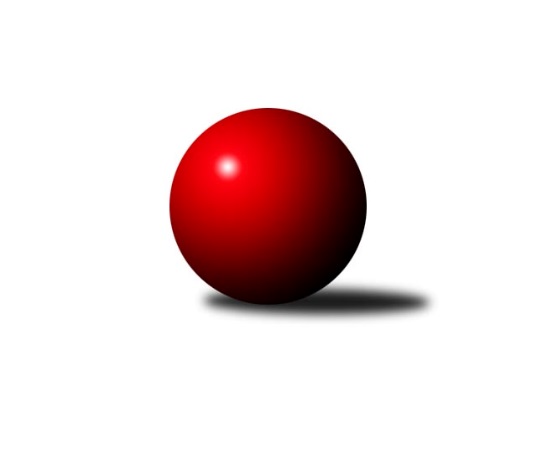 Č.21Ročník 2022/2023	11.3.2023Nejlepšího výkonu v tomto kole: 1751 dosáhlo družstvo: TJ Bižuterie Jablonec n.N. AKrajský přebor Libereckého kraje 2022/2023Výsledky 21. kolaSouhrnný přehled výsledků:TJ Kuželky Česká Lípa C	- TJ Bižuterie Jablonec n.N. A	1:5	1606:1751	2.0:6.0	8.3.TJ Kuželky Česká Lípa B	- SK Skalice C	6:0	1653:1479	7.0:1.0	8.3.TJ Kovostroj Děčín B	- TJ Lokomotiva Liberec B	4:2	1717:1689	4.0:4.0	9.3.SK Skalice B	- TJ Sokol Blíževedly	2:4	1601:1608	3.0:5.0	10.3.OK Mikulášovice	- TJ Bižuterie Jablonec n.N. B	5:1	1735:1574	6.0:2.0	10.3.TJ Doksy B	- TJ Spartak Chrastava	0:6	1356:1603	1.0:7.0	10.3.TJ Doksy A	- SK Šluknov B	5:1	1595:1534	5.0:3.0	11.3.Tabulka družstev:	1.	OK Mikulášovice	21	17	0	4	97.0 : 29.0 	122.0 : 46.0 	 1643	34	2.	TJ Bižuterie Jablonec n.N. A	21	17	0	4	90.0 : 36.0 	107.0 : 61.0 	 1649	34	3.	TJ Kuželky Česká Lípa B	21	17	0	4	88.0 : 38.0 	111.0 : 57.0 	 1640	34	4.	TJ Doksy A	21	16	0	5	84.5 : 41.5 	107.0 : 61.0 	 1666	32	5.	TJ Lokomotiva Liberec B	21	13	1	7	72.0 : 54.0 	91.0 : 77.0 	 1663	27	6.	TJ Kovostroj Děčín B	21	12	1	8	78.0 : 48.0 	101.5 : 66.5 	 1610	25	7.	TJ Sokol Blíževedly	21	12	0	9	65.0 : 61.0 	78.5 : 89.5 	 1585	24	8.	SK Šluknov B	21	11	0	10	67.0 : 59.0 	89.0 : 79.0 	 1617	22	9.	TJ Spartak Chrastava	21	10	0	11	66.5 : 59.5 	84.5 : 83.5 	 1586	20	10.	SK Skalice B	21	6	1	14	46.5 : 79.5 	68.5 : 99.5 	 1538	13	11.	TJ Doksy B	21	5	0	16	40.0 : 86.0 	63.0 : 105.0 	 1512	10	12.	TJ Bižuterie Jablonec n.N. B	21	5	0	16	34.5 : 91.5 	52.5 : 115.5 	 1522	10	13.	TJ Kuželky Česká Lípa C	21	3	0	18	25.5 : 100.5 	47.0 : 121.0 	 1473	6	14.	SK Skalice C	21	1	1	19	27.5 : 98.5 	53.5 : 114.5 	 1504	3Podrobné výsledky kola:	 TJ Kuželky Česká Lípa C	1606	1:5	1751	TJ Bižuterie Jablonec n.N. A	Pavel Leger	 	 208 	 189 		397 	 0:2 	 473 	 	244 	 229		Zdeněk Vokatý	Libuše Lapešová	 	 183 	 203 		386 	 0:2 	 459 	 	251 	 208		Pavel Nežádal	Jindra Najmanová	 	 212 	 210 		422 	 1:1 	 378 	 	162 	 216		Matouš Janda	Václav Žitný	 	 187 	 214 		401 	 1:1 	 441 	 	240 	 201		Miroslav Pastyříkrozhodčí: Martin NajmanNejlepší výkon utkání: 473 - Zdeněk Vokatý	 TJ Kuželky Česká Lípa B	1653	6:0	1479	SK Skalice C	Jiří Kraus	 	 189 	 185 		374 	 2:0 	 328 	 	157 	 171		Marek Doležal	Miloslav Pöra	 	 231 	 205 		436 	 2:0 	 359 	 	178 	 181		Petr Hňoupek	Dan Paszek	 	 207 	 203 		410 	 2:0 	 380 	 	181 	 199		Jitka Vlasáková	Jiří Coubal	 	 202 	 231 		433 	 1:1 	 412 	 	217 	 195		Jiří Horníkrozhodčí: Martin NajmanNejlepší výkon utkání: 436 - Miloslav Pöra	 TJ Kovostroj Děčín B	1717	4:2	1689	TJ Lokomotiva Liberec B	Marie Kokešová	 	 206 	 208 		414 	 0:2 	 446 	 	227 	 219		Jitka Havlíková	Tomáš Mrázek	 	 232 	 231 		463 	 2:0 	 399 	 	204 	 195		Bohumír Dušek	Antonín Hrabě	 	 212 	 220 		432 	 2:0 	 409 	 	201 	 208		Luboš Dvořák	Ladislav Bírovka	 	 199 	 209 		408 	 0:2 	 435 	 	217 	 218		Anton Zajacrozhodčí: Jiří HoudekNejlepší výkon utkání: 463 - Tomáš Mrázek	 SK Skalice B	1601	2:4	1608	TJ Sokol Blíževedly	Miroslava Löffelmannová	 	 183 	 200 		383 	 0:2 	 445 	 	238 	 207		Jiří Přeučil	Eduard Kezer st.	 	 234 	 201 		435 	 1:1 	 405 	 	200 	 205		Josef Matějka	Ladislav Javorek st.	 	 232 	 210 		442 	 2:0 	 370 	 	187 	 183		Ludmila Tomášková	Petra Javorková	 	 168 	 173 		341 	 0:2 	 388 	 	201 	 187		Pavel Hájekrozhodčí: Ladislav Javorek st.Nejlepší výkon utkání: 445 - Jiří Přeučil	 OK Mikulášovice	1735	5:1	1574	TJ Bižuterie Jablonec n.N. B	Miluše Trojanová	 	 232 	 215 		447 	 2:0 	 398 	 	187 	 211		Daniel Hokynář	Zdeněk Tříško	 	 207 	 207 		414 	 2:0 	 364 	 	183 	 181		Iva Kunová	Petr Kalousek	 	 226 	 234 		460 	 2:0 	 385 	 	207 	 178		Tomáš Nežádal	Miroslav Soukup	 	 208 	 206 		414 	 0:2 	 427 	 	215 	 212		Josef Kunarozhodčí: Petr KalousekNejlepší výkon utkání: 460 - Petr Kalousek	 TJ Doksy B	1356	0:6	1603	TJ Spartak Chrastava	Filip Doležal	 	 185 	 168 		353 	 0:2 	 400 	 	191 	 209		Jaroslav Chlumský	Kamila Klímová	 	 188 	 169 		357 	 1:1 	 378 	 	184 	 194		Danuše Husáková	Michal Valeš	 	 151 	 196 		347 	 0:2 	 400 	 	203 	 197		Jana Vokounová	Dominik Hejduk	 	 131 	 168 		299 	 0:2 	 425 	 	221 	 204		Ludvík Szaborozhodčí: Marek KozákNejlepší výkon utkání: 425 - Ludvík Szabo	 TJ Doksy A	1595	5:1	1534	SK Šluknov B	Jakub Šimon	 	 197 	 198 		395 	 1:1 	 385 	 	185 	 200		Petr Tichý	Radek Kozák	 	 197 	 197 		394 	 2:0 	 348 	 	177 	 171		Karel Barcal	Jaroslava Vacková	 	 220 	 210 		430 	 2:0 	 407 	 	210 	 197		Anita Morkusová	Radek Kneř	 	 187 	 189 		376 	 0:2 	 394 	 	188 	 206		Dušan Knoblochrozhodčí: Tereza KozákováNejlepší výkon utkání: 430 - Jaroslava VackováPořadí jednotlivců:	jméno hráče	družstvo	celkem	plné	dorážka	chyby	poměr kuž.	Maximum	1.	Jiří Přeučil 	TJ Sokol Blíževedly	439.85	302.7	137.1	5.2	8/9	(497)	2.	Pavel Nežádal 	TJ Bižuterie Jablonec n.N. A	436.79	309.5	127.3	6.6	8/11	(459)	3.	Jiří Kuric 	TJ Doksy A	436.68	295.6	141.1	5.1	11/11	(478)	4.	Luboš Dvořák 	TJ Lokomotiva Liberec B	433.00	300.3	132.7	6.3	8/10	(524)	5.	Václav Paluska 	TJ Doksy A	430.71	295.3	135.4	4.3	10/11	(474)	6.	Ladislav Bírovka 	TJ Kovostroj Děčín B	430.05	297.4	132.6	6.6	9/10	(472)	7.	Miroslav Soukup 	OK Mikulášovice	429.38	296.5	132.9	5.2	9/11	(500)	8.	Petr Tregner 	SK Skalice B	428.37	295.5	132.9	6.3	8/9	(469)	9.	Roman Slavík 	TJ Kovostroj Děčín B	426.93	295.5	131.5	5.8	9/10	(505)	10.	Jaroslav Košek 	TJ Kuželky Česká Lípa B	426.72	289.9	136.8	5.2	8/10	(491)	11.	Zdeněk Vokatý 	TJ Bižuterie Jablonec n.N. A	425.84	294.0	131.8	5.8	11/11	(473)	12.	Miluše Trojanová 	OK Mikulášovice	425.67	296.7	129.0	6.1	10/11	(456)	13.	Josef Kuna 	TJ Bižuterie Jablonec n.N. B	422.86	288.7	134.2	7.0	11/11	(462)	14.	Anton Zajac 	TJ Lokomotiva Liberec B	421.81	291.0	130.8	6.4	8/10	(448)	15.	Petr Steinz 	TJ Kuželky Česká Lípa B	421.75	297.1	124.7	7.8	9/10	(474)	16.	Petr Tichý 	SK Šluknov B	420.91	292.3	128.6	9.5	9/10	(521)	17.	Jitka Havlíková 	TJ Lokomotiva Liberec B	419.73	291.4	128.3	7.2	9/10	(457)	18.	Anita Morkusová 	SK Šluknov B	419.54	294.2	125.3	7.1	9/10	(460)	19.	Ludvík Szabo 	TJ Spartak Chrastava	418.99	290.1	128.9	5.5	9/11	(495)	20.	Dan Paszek 	TJ Kuželky Česká Lípa B	415.03	290.3	124.7	8.4	8/10	(479)	21.	Bohumír Dušek 	TJ Lokomotiva Liberec B	414.06	286.7	127.4	7.1	8/10	(455)	22.	Alois Veselý 	TJ Sokol Blíževedly	406.03	287.4	118.6	10.0	7/9	(446)	23.	Jana Vokounová 	TJ Spartak Chrastava	405.63	290.9	114.7	9.9	9/11	(435)	24.	Dušan Knobloch 	SK Šluknov B	405.38	287.0	118.4	8.9	9/10	(442)	25.	Karel Mottl 	TJ Spartak Chrastava	404.71	286.6	118.1	9.3	9/11	(456)	26.	Tomáš Mrázek 	TJ Kovostroj Děčín B	403.19	282.4	120.8	9.0	8/10	(463)	27.	Eduard Kezer  st.	SK Skalice B	402.51	281.6	120.9	9.8	7/9	(439)	28.	Jiří Coubal 	TJ Kuželky Česká Lípa B	399.80	281.6	118.2	9.7	7/10	(455)	29.	Matouš Janda 	TJ Bižuterie Jablonec n.N. A	398.02	279.7	118.3	10.7	8/11	(433)	30.	Jiří Horník 	SK Skalice C	397.60	281.7	115.9	11.0	9/9	(444)	31.	Miloslav Pöra 	TJ Kuželky Česká Lípa B	393.69	284.2	109.5	11.5	7/10	(472)	32.	Josef Matějka 	TJ Sokol Blíževedly	390.67	279.2	111.5	9.8	8/9	(450)	33.	Jaroslava Vacková 	TJ Doksy A	389.46	278.7	110.8	8.7	9/11	(430)	34.	Daniel Hokynář 	TJ Bižuterie Jablonec n.N. B	389.16	276.2	113.0	11.3	11/11	(440)	35.	Václav Žitný 	TJ Kuželky Česká Lípa C	389.14	283.6	105.6	11.3	10/10	(436)	36.	Petr Mádl 	TJ Doksy B	388.36	274.1	114.3	11.8	8/10	(426)	37.	Václav Bláha  ml.	TJ Doksy B	387.91	279.9	108.0	13.5	8/10	(417)	38.	Petr Kalousek 	OK Mikulášovice	387.56	275.6	111.9	11.1	9/11	(463)	39.	Ladislav Javorek  st.	SK Skalice B	382.72	277.0	105.8	11.5	8/9	(443)	40.	Václav Bláha  st.	TJ Doksy B	381.19	270.4	110.8	13.3	7/10	(432)	41.	Jan Marušák 	SK Šluknov B	381.17	275.2	106.0	12.2	9/10	(407)	42.	Pavel Hájek 	TJ Sokol Blíževedly	378.23	273.0	105.3	13.1	6/9	(425)	43.	Danuše Husáková 	TJ Spartak Chrastava	378.05	271.1	107.0	11.8	10/11	(422)	44.	Jindra Najmanová 	TJ Kuželky Česká Lípa C	375.38	268.4	107.0	11.2	9/10	(422)	45.	Robert Hokynář 	TJ Bižuterie Jablonec n.N. B	372.68	269.0	103.7	14.8	9/11	(429)	46.	Marek Kozák 	TJ Doksy B	371.05	270.7	100.3	13.2	7/10	(418)	47.	Miroslava Löffelmannová 	SK Skalice B	365.41	271.1	94.3	15.0	7/9	(411)	48.	Ludmila Tomášková 	TJ Sokol Blíževedly	363.42	261.0	102.4	13.9	6/9	(393)	49.	Petr Hňoupek 	SK Skalice C	361.71	267.2	94.5	15.9	8/9	(424)	50.	Marie Kubánková 	TJ Kuželky Česká Lípa C	355.24	260.8	94.4	14.6	9/10	(409)	51.	Iva Kunová 	TJ Bižuterie Jablonec n.N. B	335.60	242.4	93.2	16.4	11/11	(376)		Miroslav Rejchrt 	TJ Kovostroj Děčín B	445.00	305.0	140.0	6.0	1/10	(445)		Vojtěch Trojan 	OK Mikulášovice	429.69	295.4	134.3	5.5	7/11	(458)		Antonín Hrabě 	TJ Kovostroj Děčín B	429.33	285.3	144.0	2.0	3/10	(432)		Radek Kneř 	TJ Doksy A	429.33	290.7	138.7	6.7	3/11	(457)		Jiří Vokřál 	TJ Kovostroj Děčín B	429.29	301.0	128.2	6.9	3/10	(457)		Miroslav Pastyřík 	TJ Bižuterie Jablonec n.N. A	424.52	294.6	129.9	6.8	6/11	(453)		Jan Mádl 	TJ Doksy B	422.40	286.1	136.3	6.7	5/10	(439)		Martin Zeman 	SK Skalice C	415.00	291.5	123.5	7.5	4/9	(456)		Jakub Šimon 	TJ Doksy A	414.19	287.5	126.7	8.5	4/11	(438)		Robert Křenek 	SK Skalice C	411.17	295.3	115.8	8.7	2/9	(439)		Daniel Paterko 	TJ Bižuterie Jablonec n.N. A	404.65	283.4	121.3	7.1	7/11	(450)		Tomáš Nežádal 	TJ Bižuterie Jablonec n.N. B	404.50	290.0	114.5	12.0	2/11	(424)		Radek Kozák 	TJ Doksy A	402.66	277.9	124.8	6.1	5/11	(433)		Ludvík Kvasil 	OK Mikulášovice	402.50	293.5	109.0	11.4	7/11	(446)		Jan Tregner 	SK Skalice B	402.00	278.5	123.5	14.0	1/9	(408)		Jana Kořínková 	TJ Lokomotiva Liberec B	401.77	284.0	117.7	10.3	6/10	(455)		Libor Křenek 	SK Skalice C	401.67	282.0	119.7	10.2	1/9	(433)		Petr Guth 	TJ Sokol Blíževedly	398.67	278.2	120.4	8.7	3/9	(428)		Aleš Stach 	TJ Doksy A	398.67	284.7	114.0	9.2	6/11	(440)		Jaromír Tomášek 	TJ Lokomotiva Liberec B	397.50	284.5	113.0	9.0	2/10	(410)		Jiří Kraus 	TJ Kuželky Česká Lípa B	393.44	284.6	108.8	15.2	4/10	(410)		Martin Foltyn 	SK Skalice C	391.17	275.5	115.7	12.5	5/9	(415)		Jaroslav Chlumský 	TJ Spartak Chrastava	389.54	278.0	111.5	9.9	6/11	(424)		Petr Dvořák 	TJ Kuželky Česká Lípa C	388.92	272.3	116.6	11.7	5/10	(417)		Karel Barcal 	SK Šluknov B	384.33	282.7	101.7	10.0	3/10	(432)		Jiří Tůma 	TJ Bižuterie Jablonec n.N. A	383.36	273.6	109.7	9.8	7/11	(423)		Martin Najman  ml.	TJ Kuželky Česká Lípa C	382.33	279.3	103.0	13.0	1/10	(386)		Ladislava Šmídová 	SK Skalice B	380.50	282.5	98.0	17.0	2/9	(391)		Věra Navrátilová 	SK Šluknov B	378.56	281.3	97.3	15.1	6/10	(435)		Monika Soukupová 	OK Mikulášovice	377.80	268.5	109.3	10.7	5/11	(410)		Jiří Klíma  ml.	TJ Doksy B	372.75	264.8	108.0	13.5	1/10	(397)		Kamila Klímová 	TJ Doksy B	372.13	270.5	101.6	15.3	5/10	(394)		Petr Veselý 	TJ Kovostroj Děčín B	370.00	264.0	106.0	18.0	1/10	(370)		Pavel Leger 	TJ Kuželky Česká Lípa C	366.25	267.0	99.3	15.7	3/10	(397)		Rostislav Doležal 	SK Skalice C	363.75	262.3	101.5	14.0	4/9	(378)		Adam Patočka 	TJ Bižuterie Jablonec n.N. B	361.50	260.0	101.5	12.5	2/11	(388)		Marie Kokešová 	TJ Kovostroj Děčín B	358.39	267.9	90.5	15.3	6/10	(414)		Zdeněk Tříško 	OK Mikulášovice	356.33	260.3	96.0	14.9	2/11	(448)		Filip Doležal 	TJ Doksy B	355.00	258.2	96.8	14.5	3/10	(364)		Jaroslava Kozáková 	SK Skalice B	352.50	254.1	98.4	15.5	3/9	(437)		Jitka Vlasáková 	SK Skalice C	351.31	262.4	88.9	16.5	4/9	(384)		Libuše Lapešová 	TJ Kuželky Česká Lípa C	351.04	248.1	102.9	13.8	5/10	(410)		Jaroslav Jeník 	TJ Spartak Chrastava	350.67	261.3	89.3	17.6	3/11	(381)		Michal Valeš 	TJ Doksy B	348.00	258.8	89.2	14.0	1/10	(378)		Marek Doležal 	SK Skalice C	341.37	253.3	88.1	18.8	5/9	(394)		Petra Javorková 	SK Skalice B	334.00	255.7	78.3	21.4	5/9	(377)		Michaela Pěničková 	SK Skalice C	326.50	240.5	86.0	15.5	1/9	(333)		Dalibor Češek 	TJ Kuželky Česká Lípa C	317.83	237.8	80.0	21.8	3/10	(371)		Milan Hňoupek 	SK Skalice C	302.60	221.5	81.1	20.0	2/9	(378)		Dominik Hejduk 	TJ Doksy B	299.00	238.0	61.0	24.0	1/10	(299)		Jiří Houdek 	TJ Kovostroj Děčín B	298.50	243.0	55.5	31.5	2/10	(320)		Monika Starkbaumová 	TJ Doksy B	294.00	226.2	67.8	27.2	3/10	(300)Sportovně technické informace:Starty náhradníků:registrační číslo	jméno a příjmení 	datum startu 	družstvo	číslo startu11353	Antonín Hrabě	09.03.2023	TJ Kovostroj Děčín B	2x
Hráči dopsaní na soupisku:registrační číslo	jméno a příjmení 	datum startu 	družstvo	Program dalšího kola:22. kolo15.3.2023	st	17:00	TJ Doksy A - TJ Kuželky Česká Lípa B	16.3.2023	čt	17:00	TJ Bižuterie Jablonec n.N. A - TJ Kovostroj Děčín B	16.3.2023	čt	17:00	TJ Spartak Chrastava - OK Mikulášovice	16.3.2023	čt	17:00	TJ Bižuterie Jablonec n.N. B - TJ Kuželky Česká Lípa C	16.3.2023	čt	17:00	TJ Lokomotiva Liberec B - SK Skalice B	17.3.2023	pá	17:00	SK Šluknov B - TJ Doksy B	18.3.2023	so	9:00	TJ Sokol Blíževedly - SK Skalice C	Nejlepší šestka kola - absolutněNejlepší šestka kola - absolutněNejlepší šestka kola - absolutněNejlepší šestka kola - absolutněNejlepší šestka kola - dle průměru kuželenNejlepší šestka kola - dle průměru kuželenNejlepší šestka kola - dle průměru kuželenNejlepší šestka kola - dle průměru kuželenNejlepší šestka kola - dle průměru kuželenPočetJménoNázev týmuVýkonPočetJménoNázev týmuPrůměr (%)Výkon6xZdeněk VokatýJablonec A4733xZdeněk VokatýJablonec A118.274731xTomáš MrázekKovostroj B4636xPetr KalousekMikulášovice115.764605xPetr KalousekMikulášovice4603xPavel NežádalJablonec A114.774594xPavel NežádalJablonec A4591xTomáš MrázekKovostroj B113.664635xMiluše TrojanováMikulášovice4475xMiluše TrojanováMikulášovice112.494474xJitka HavlíkováLok. Liberec B44612xJiří PřeučilBlíževedly112445